"וְאַתָּ֞ה תְּצַוֶּ֣ה׀ אֶת־בְּנֵ֣י יִשְׂרָאֵ֗ל וְיִקְח֨וּ אֵלֶ֜יךָ שֶׁ֣מֶן זַ֥יִת זָ֛ךְ כָּתִ֖ית לַמָּא֑וֹר לְהַעֲלֹ֥ת נֵ֖ר תָּמִֽיד"(כז:כ)		אבני נזר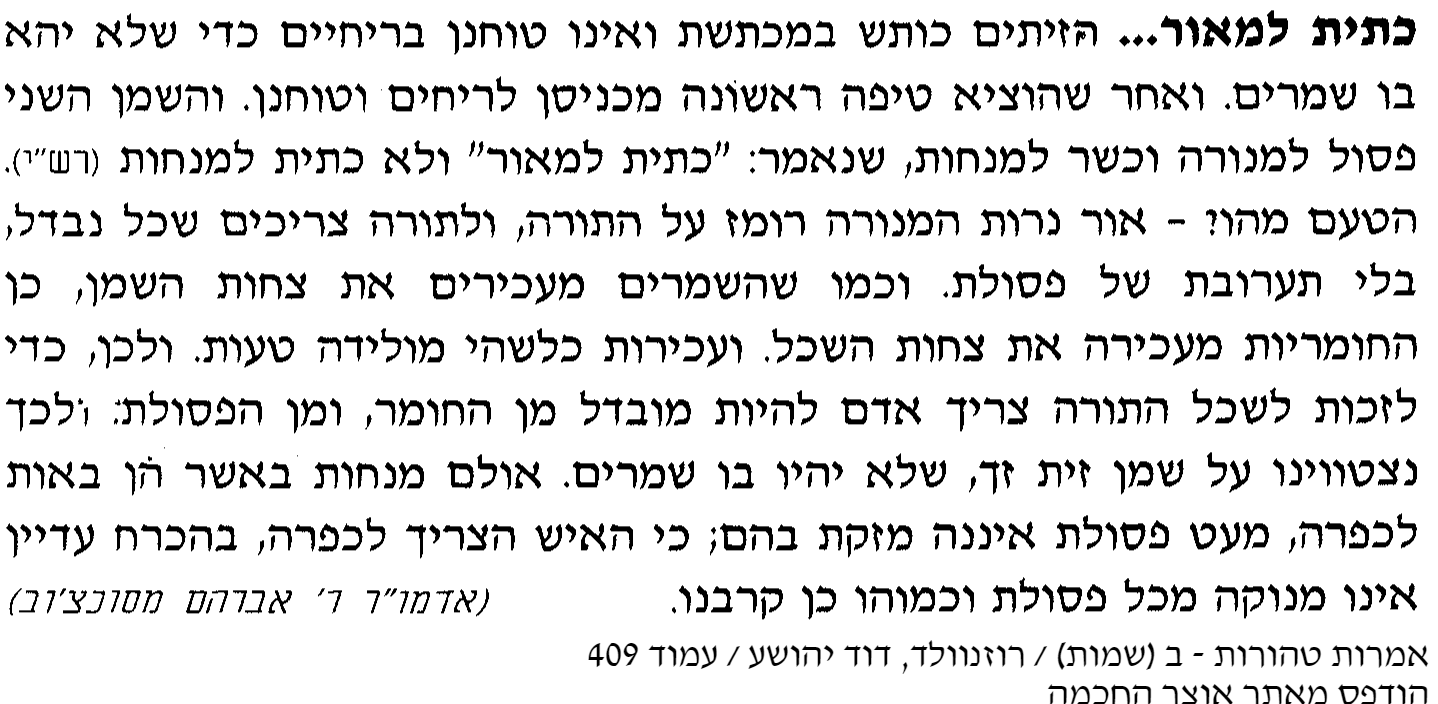 "וְעָשִׂ֥יתָ מִזְבֵּ֖חַ מִקְטַ֣ר קְטֹ֑רֶת עֲצֵ֥י שִׁטִּ֖ים תַּעֲשֶׂ֥ה אֹתֽוֹ"(ל"א)	אוצר חיים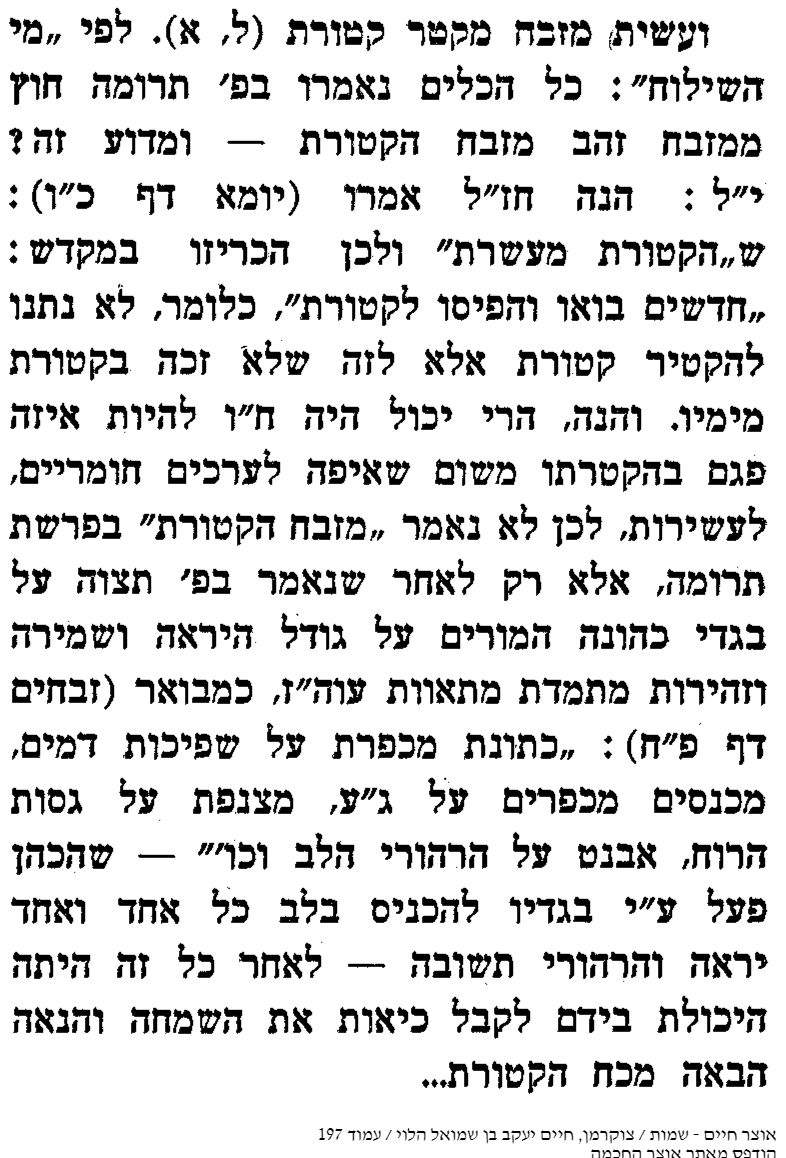 מגילת אסתרתורת משה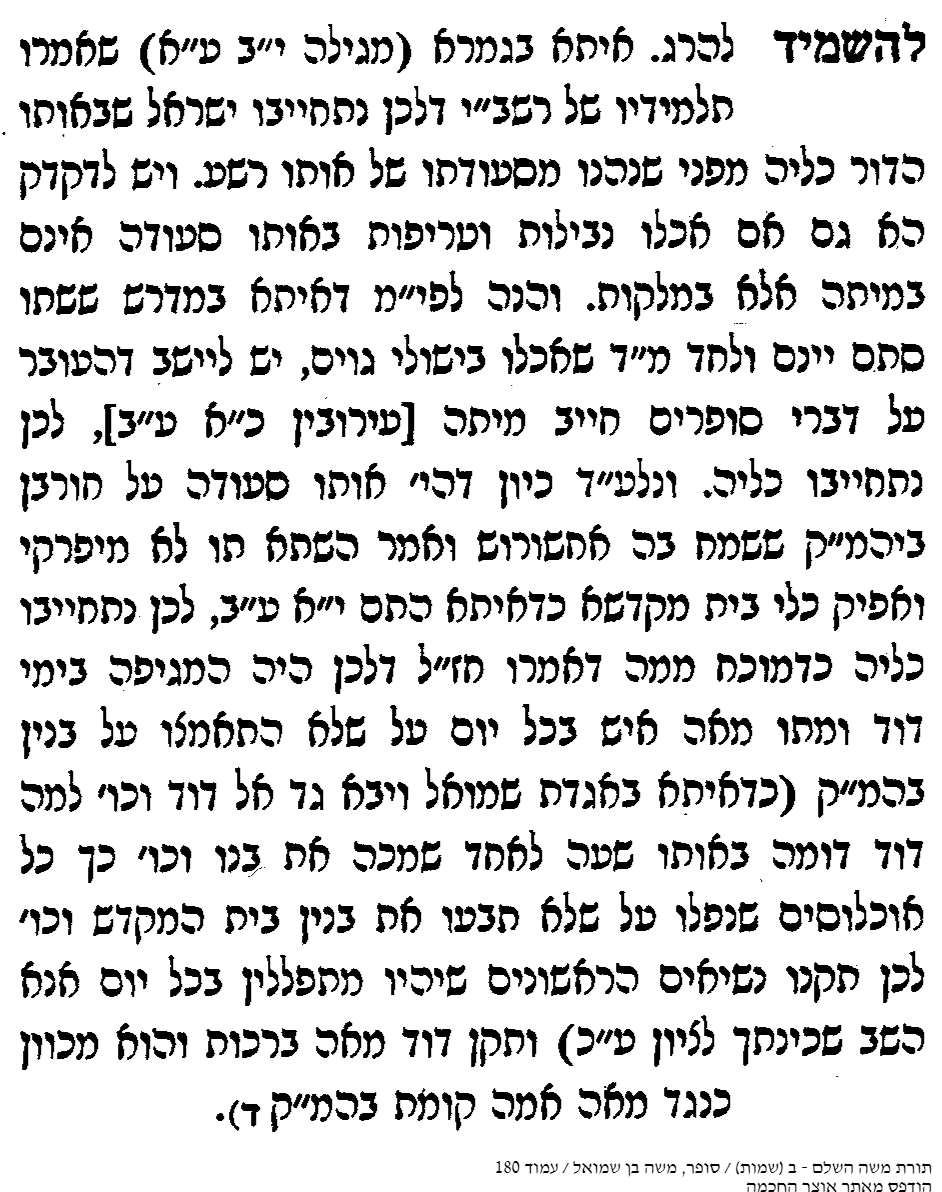 	תורת משה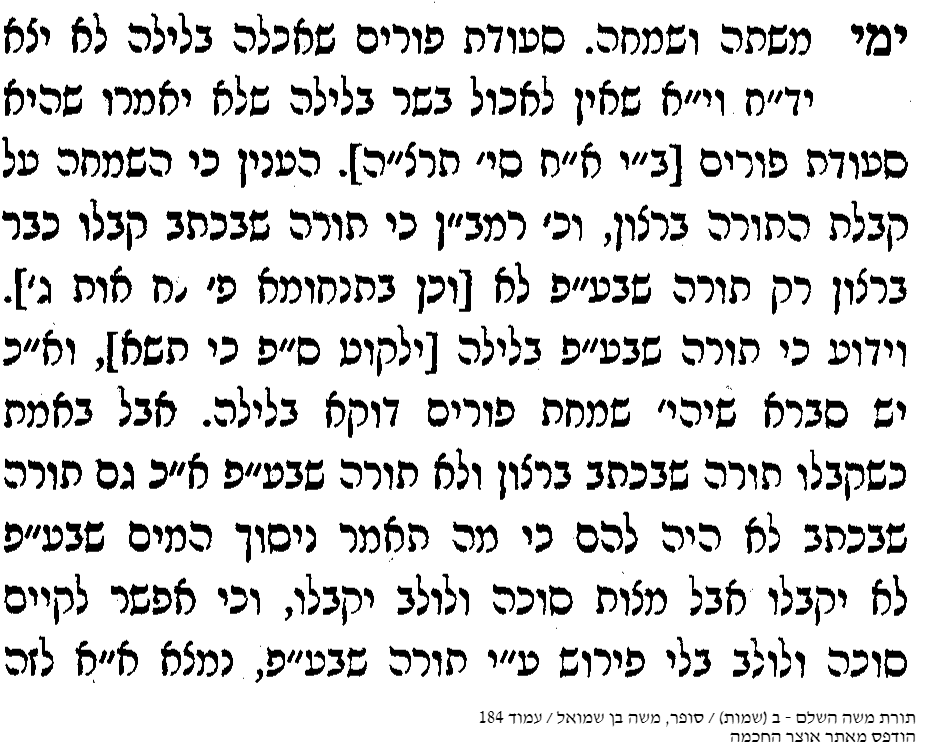 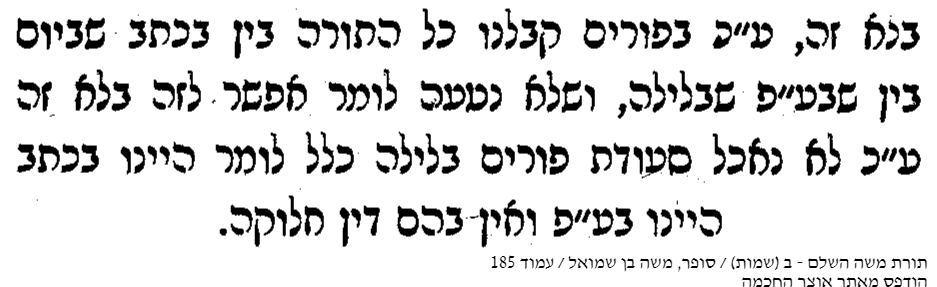 תורת משה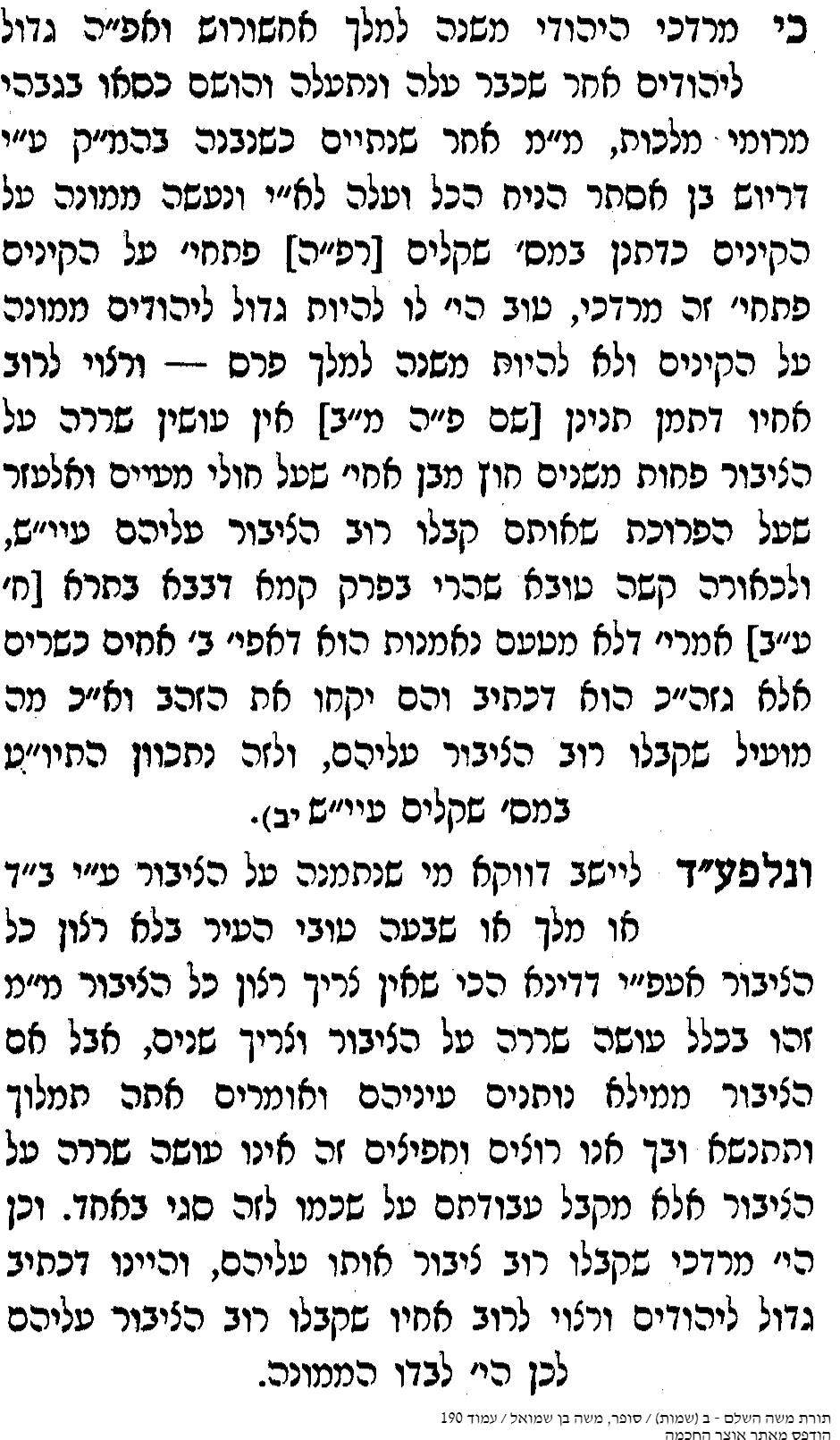 טעמא דקרא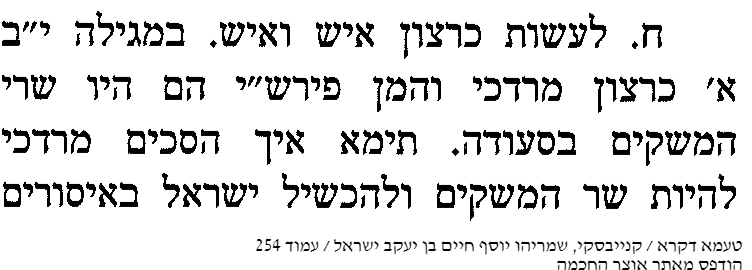 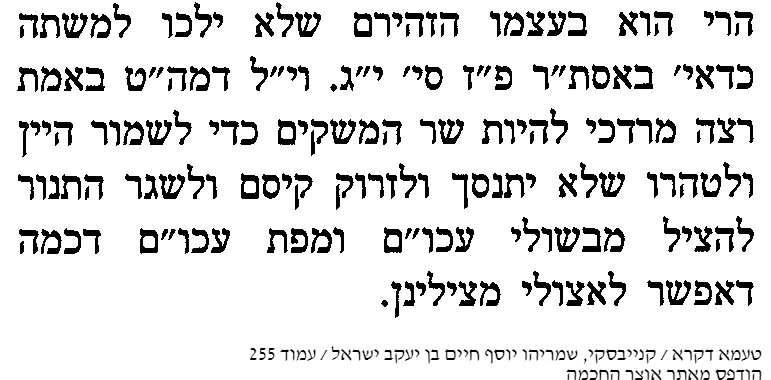 עטמא דקרא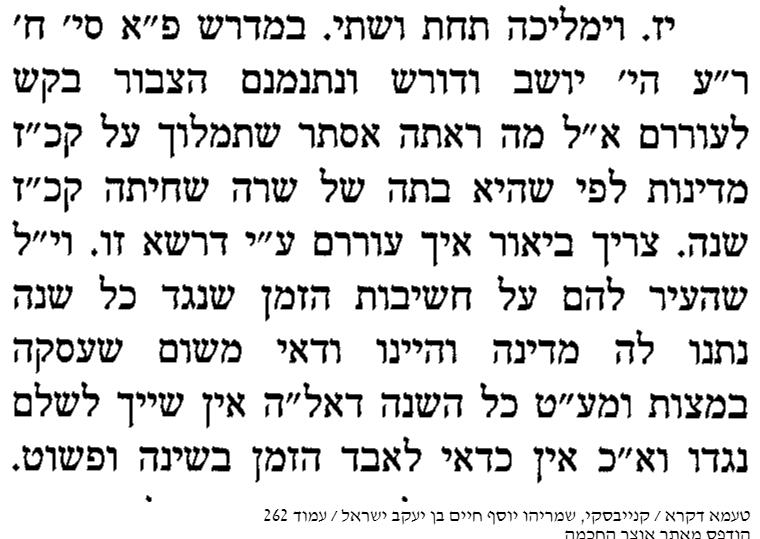 טעמא דקרא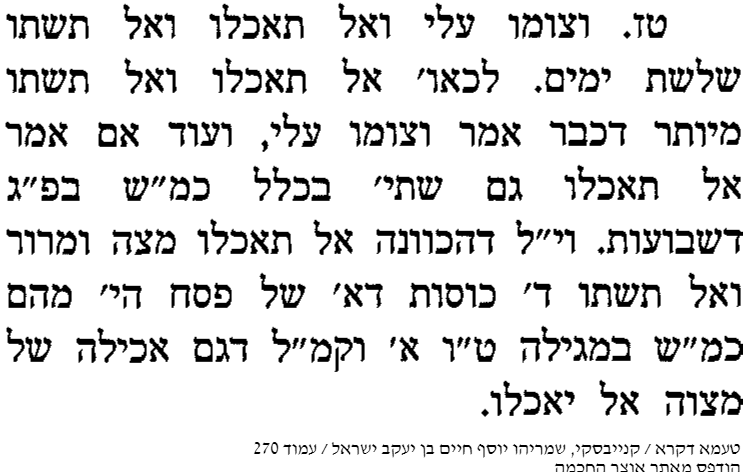 